                                               БАШҠОРТОСТАН РЕСПУБЛИКАҺЫ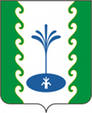 ҒАФУРИ РАЙОНЫМУНИЦИПАЛЬРАЙОНЫНЫҢЕҘЕМ-ҠАРАНАУЫЛ СОВЕТЫ           АУЫЛ БИЛӘМӘҺЕ  ХАКИМИӘТЕАДМИНИСТРАЦИЯСЕЛЬСКОГО ПОСЕЛЕНИЯЗИЛИМ-КАРАНОВСКИЙСЕЛЬСОВЕТМУНИЦИПАЛЬНОГО РАЙОНАГАФУРИЙСКИЙ РАЙОНРЕСПУБЛИКИ  БАШКОРТОСТАН          Об утверждении Перечня муниципальных услуг, предоставляемых органами местного самоуправления, муниципальными учреждениями и иными организациями сельского поселения Зилим-Карановский сельсовет муниципального района Гафурийский  район Республики Башкортостан.В соответствии с Федеральным законом от 6 октября 2003 года №131-Ф3 «Об общих принципах организации местного самоуправления в Российской Федерации»,  требованиями  Федерального закона от 28.07.2012 N 133-ФЗ (ред. от 29.12.2017) «О внесении изменений в отдельные законодательные акты Российской Федерации в целях устранения ограничений для предоставления государственных и муниципальных услуг» , Федерального закона Российской Федерации от 27 июля 2010 года № 210-ФЗ «Об организации предоставления государственных и муниципальных услуг, постановлением  Правительства Республики Башкортостан от 22.04.2016г. № 153 Об утверждении типового (рекомендованного) перечня муниципальных услуг, оказываемых органами местного самоуправления в Республике Башкортостан (с  изменениями и дополнениями), руководствуясь  Уставом АСП Зилим-Карановский сельсовет муниципального района Гафурийский район Республики Башкортостан, Администрация сельского поселения Зилимкарановский сельсовет муниципального района Гафурийский район Республики Башкортостан ПОСТАНОВЛЯЕТ:          1. Утвердить Перечень муниципальных услуг , предоставляемых органами местного самоуправления, муниципальными учреждениями и иными организациями сельского поселения Зилим-карановский сельсовет муниципального района Гафурийский  район Республики Башкортостан.3. Настоящее постановление опубликовать на официальном сайте Администрации сельского поселения Зилим-карановский сельсовет муниципального района Гафурийский  район Республики Башкортостан .4. Контроль над выполнением настоящего постановления оставляю за собой                                                               Глава Администрации            сельского поселения            Зилим-Карановский сельсовет					             М.С.Шаяхметова                                                           исполнитель: и.о.управ.делами Шагиева Р.И      тел.8(34740)2-53-25АРАРПОСТАНОВЛЕНИЕПОСТАНОВЛЕНИЕ03 сентябрь 2020 й.№ 8703 сентября 2020г.03 сентября 2020г.